Eintrittserklärung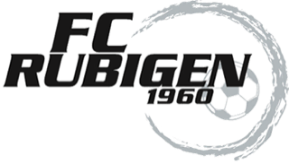 Persönliche DatenGesetzliche VertretungAlle Spieler unter 18 Jahren müssen mindestens eine gesetzliche Vertretung aufführen. Diese Angaben werden für wichtige Informationen sowie bei einem Notfall benötigt:
(Die erste Person wird priorisiert behandelt)VersicherungIch nehme zur Kenntnis, dass ich selbst für einen umfassenden Versicherungsschutz insbesondere der Unfallversicherung zuständig bin.DatenschutzDie Mitgliederdaten werden vertraulich behandelt und nur an den entsprechenden Trainerstaff und den SFV (Spielerlizenz) weitergegeben. Die Teamfotos sowie Fotos von Anlässen werden üblicherweise auf der Homepage veröffentlicht. Wenn von der Spieler/in keine Fotos auf der Homepage veröffentlicht werden dürfen, gilt die Meldepflicht (Mail an webseite@fcrubigen.ch).Reglemente und WeisungenUnterschriftMit der Unterzeichnung dieses Dokumentes bestätige ich meine persönlichen Daten und erkläre mich mit den aufgeführten Reglementen und Weisungen sowie dem Versicherungshinweis als einverstanden:
Ort, Datum	 Unterschrift SpielerOrt, Datum	 Unterschrift gesetzliche Vertretung
	 obligatorisch für Spieler/innen unter 18 JahrenName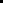 VornameAdresse (Str.,PLZ,Ort)GeburtsdatumE-MailTelefonMobileBitte melden Sie jegliche Änderungen umgehend per Mail an spiko@fcrubigen.ch !Bitte melden Sie jegliche Änderungen umgehend per Mail an spiko@fcrubigen.ch !Bitte melden Sie jegliche Änderungen umgehend per Mail an spiko@fcrubigen.ch !Bitte melden Sie jegliche Änderungen umgehend per Mail an spiko@fcrubigen.ch !Vorname / NameVorname / NameBezug zu SpielerBezug zu SpielerMobileMobileE-MailE-MailReglementeDokumentStatutenwww.fcrubigen.ch/dokumente   (FCR_Finanzen_Reglement_Statuten.pdf)Beitragsreglementwww.fcrubigen.ch/dokumente   (FCR_Finanzen_Reglement_Beitraege.pdf)Bussenkatalogwww.fcrubigen.ch/dokumente   (FCR_Finanzen_Reglement_Bussenkatalog.pdf)